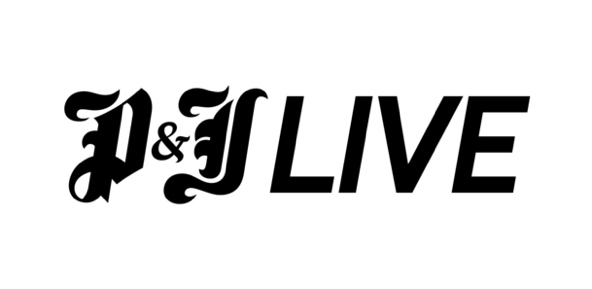 Love Touring ExpoP&J Live, AberdeenThursday 4th – Sunday 7th November 2021Please find full information you will need to know prior to the event. Make sure you read this thoroughly before attending.Need to know:In accordance with Government guidelines, you will be required to present proof of vaccination status to gain entry to this event. Face masks must be worn at all times, except while eating and drinking.  Love Touring Expo runs from 10am to 5pm each day.Admission to children under 16 years is free. You will find our full venue Safety and Security Information here.Our number one priority is making sure your visit is as safe and fun as possible. While Scottish Government have removed many restrictions, we all still have a shared responsibility to help prevent the spread of Covid-19.Please familiarise yourself with our Covid-19 Venue Entry Information page here.TicketsAdditional tickets for the exhibition can be purchased at the door on the day of the event. RefreshmentsP&J Live’s food and beverage kiosks and coffee show, The Mill, will be open during the expo. There will also be a selection of third-party food and beverage vendors at the exhibition.  Parking Free parking is available within the Sub-T and Surface car parking. We encourage customers to arrive early to guarantee a space. More information can be found here.
Stagecoach Bus journeys are available on the JET727 service every 30 minutes. Bus stops for this route are located on the site’s main road (Gough Burn Crescent). Accessibility Changing Places Facility: P&J Live has a Changing Places toilet on concourse level – providing a spacious environment that is safe, clean and accessible to all.Accessible Toilets: P&J Live has various accessible toilets available on all levels.Accessible Parking: P&J Live has accessible parking on both ground and subterranean levels.Assistance Dogs: Assistance dogs are welcome at P&J Live We would highly recommend that you contact P&J Live in advance of your visit to discuss any requirements you or your dog may have.WI-FIP&J Live has high-speed, free wifi available to all. Be kind
Please act responsibly, and be considerate to other visitors, giving them time and space where possible to move around the venue, and understand they may have different requirements to yours.Most importantlyWe really hope you enjoy the exhibition and we are very much looking forward to seeing you back at P&J Live again soon. 